附件4：注册费、发票登记说明注册费、发票登记说明注册费缴纳后，需要开具发票的单位及个人请进行发票登记。发票登记邮箱：353725828@qq.com，请备注付款凭证、参会姓名及电话、单位抬头、税号。（二）会议结束后增值税普通发票（电子票）将以邮件形式发送至各位老师登记邮箱。（三）如有疑问，请咨询何老师 15882490991/李老师 13488988784请注意：对公账号仅能接收公对公账号汇款，个人转公帐无法开具公司抬头的发票【缴费方式1】对公账号信息单位名：四川鑫洋公关策划有限公司社会统一代码：9151000068792935X1开户行：中国工商银行成都市高新技术产业开发区支行营业室银行行号：1026 5102 3907账   号：4402 2390 0900 0021 026（转账时备注姓名及单位）地    址：成都市金牛区金府路555号8栋3单元5-6电    话：028-85120656【缴费方式2】私人转账渠道使用微信、支付宝、云闪付扫描二维码支付；（在红框处备注姓名及单位）如使用公务卡，扫描二维码进入后可选择公务卡进行支付扫描二维码后在界面右上方点击添加备注如下图：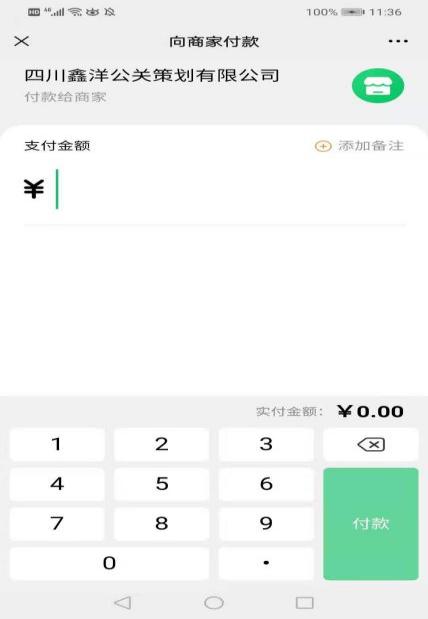 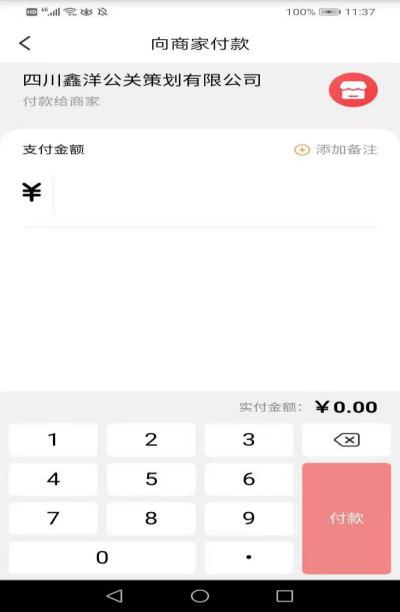 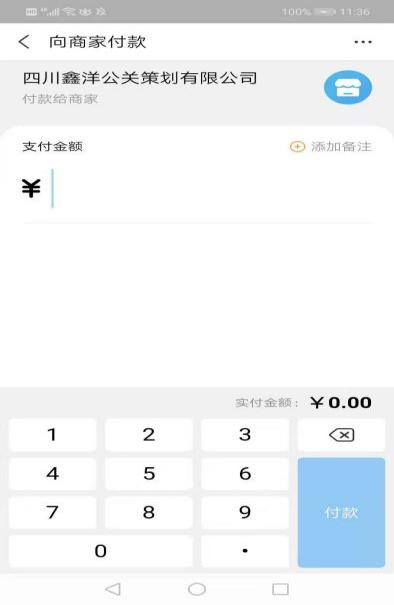 户名：四川鑫洋公关策划有限公司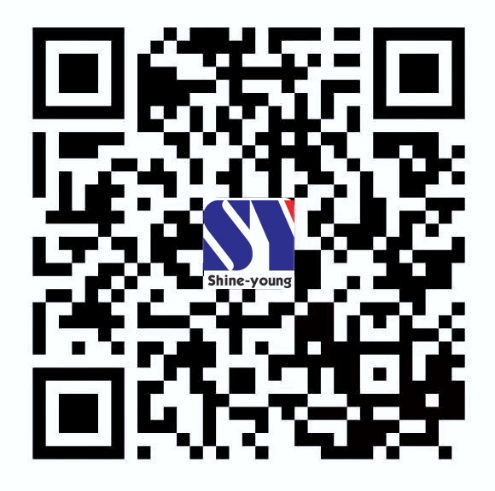                              （扫码     备注姓名和单位     输入转账金额）